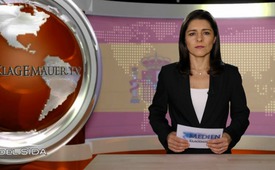 Día Mundial del SIDA 2016:  Tratamientos eficientes son silenciados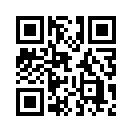 El 1 de diciembre, día mundial del SIDA, se llama a la lucha contra el SIDA y a mostrar solidaridad con las personas infectadas por el VIH. El SIDA ha sido tratado desde hace mucho con medicamentos antivirales, que según el Dr. Claus Köhnlein con motivo de las altas dosis empleadas en los primeros años, automáticamente aumentaban la mortalidad de los pacientes que sufrían de esta enfermedad...El 1 de diciembre, día mundial del SIDA, se llama a la lucha contra el SIDA y a mostrar solidaridad con las personas infectadas por el VIH. El SIDA ha sido tratado desde hace mucho con medicamentos antivirales, que según el Dr. Claus Köhnlein con motivo de las altas dosis empleadas en los primeros años, automáticamente aumentaban la mortalidad de los pacientes que sufrían de esta enfermedad. También la Dr. Juliane Sacher ha sido testigo de los inicios de la terapia con medicamentos contra el SIDA. Hasta el año 1987, no había en el  mundo ninguna recomendación única para el tratamiento. Por esta razón, los métodos de tratamiento alternativos fueron aprobados en un estudio del Gobierno Federal Alemán además de los antivirales. La señora Sacher, así como un médico de Berlín, trataron con éxito a sus pacientes con métodos alternativos. Pero el estudio fue terminado en forma prematura en 1993. Según la Sra. Sacher no han sido publicados más resultados  y no hay ningún dato disponible. 
¿Se trata quizás, de que los líderes responsables de la salud, quisieran mantener en una dependencia permanente de medicamentos costosos a los pacientes con SIDA cuyos  efectos secundarios deben ser tratados con medios igualmente rentables?de ch.Fuentes:http://www.aids.ch/de/was-wir-tun/kampagnen/welt-aids-tag.php

https://www.gib-aids-keine-chance.de/wissen/aids_hiv/behandlung_von_hiv_und_aids.php

http://www.rethinkingaids.de/allg/koenl-2.htm

https://www.raum-und-zeit.com/r-z-online/bibliothek/gesundheit/aids/

Libro: „Virus-Wahn – Wie die Medizin-Industrie ständig Seuchen erfindet und auf Kosten der Allgemeinheit Milliarden-Profite macht“, Torsten Engelbrecht, Claus KöhnleinEsto también podría interesarle:---Kla.TV – Las otras noticias ... libre – independiente – no censurada ...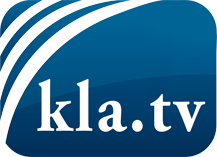 lo que los medios de comunicación no deberían omitir ...poco escuchado – del pueblo para el pueblo ...cada viernes emisiones a las 19:45 horas en www.kla.tv/es¡Vale la pena seguir adelante!Para obtener una suscripción gratuita con noticias mensuales
por correo electrónico, suscríbase a: www.kla.tv/abo-esAviso de seguridad:Lamentablemente, las voces discrepantes siguen siendo censuradas y reprimidas. Mientras no informemos según los intereses e ideologías de la prensa del sistema, debemos esperar siempre que se busquen pretextos para bloquear o perjudicar a Kla.TV.Por lo tanto, ¡conéctese hoy con independencia de Internet!
Haga clic aquí: www.kla.tv/vernetzung&lang=esLicencia:    Licencia Creative Commons con atribución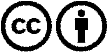 ¡Se desea la distribución y reprocesamiento con atribución! Sin embargo, el material no puede presentarse fuera de contexto.
Con las instituciones financiadas con dinero público está prohibido el uso sin consulta.Las infracciones pueden ser perseguidas.